Richard Lander Person Specification – Mainscale Teacher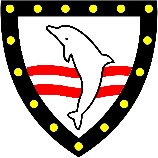 All candidates for this post must be in a position to secure a reference from their current Headteacher or Senior Line Manager (if working for Advisory Service or LA) which endorses their achievements, skills and attributes and recommends them for this position.EssentialDesirableAssessment methodQualifications:Qualified Teacher StatusGood Honours degree in a relevant disciplineEvidence of continuing personal and professional development.ApplicationExperienceEvidence of good and outstanding teaching and student progress.  The ability to engage and motivate through a passion for your subject specialism, presence and professional skills.Evidence of commitment to ensuring the highest levels of achievement for all students regardless of back ground and/or ability.Some experience of contributing to whole school improvement initiatives.Some experience of contributing to the management and leadership of the curriculum area.Possible experience of working with the wider community, including outside agencies and other schools.Demonstrate commitment to a school through involvement with extracurricular activities.Demonstrate contribution to a school’s wider community.Personal StatementInterviewReferenceProfessionalknowledgeand understandingExcellent subject knowledge.Strong knowledge of pedagogy and the process of teaching and learning.Ability to clearly understand and explain the characteristics of high quality teaching Ability to analyse student progress data and its application, with appropriate strategies, in raising student achievement and attainment.Good knowledge and understanding of the curriculum particularly related to subject specialism.Ability to contribute to collaborative planning and schemes of learning.Good understanding of differentiation/inclusion.Awareness of SEN teaching and learning strategies.Awareness of AfL and its contribution in raising standards of achievement.LessonPersonal StatementInterviewSkillsGood ICT skills with an awareness of how these contribute to enhancing teaching and learning and progress in the classroom.Excellent interpersonal communication skills and the ability to form strong relationships with students, staff, parents and the wider community.Adaptability and flexibility to embrace new developments to raise student attainment.Ability to self-organise, multi task and prioritise.Ability to consistently meet deadlines.Thinks creatively and imaginatively in order to anticipate and solve problems and identify opportunities.High levels of literacy and numeracy, grammar, punctuation and spelling.Confident public speaker.LessonPersonal StatementInterviewPersonal QualitiesEnergy and perseverance, drive and determination.Able to display presence and personal impact.Interested in continued professional development.Self-confident, able to make decisionsStrength of personality and resilience.An awareness, understanding and commitment to the protection and safeguarding of children and young peopleStrong interpersonal skills.Able to work well in a team.Open to advice and constructive criticism.Supportive of colleagues.Enthusiastic/optimistic.High integrity - honest, trustworthy and reliable.Discreet, diplomatic and tactfulCreative and AnalyticalEnjoys and thrives working in a learning environment with young people.Ability to ‘switch off’Ambitious with a clear personal career path and development strategy.LessonPersonal StatementInterviewReferencePersonalPresentationA good personal, professional standard of dress and presentation.Interview